Klauzula informacyjnaDODATKI ENERGETYCZNEW związku z art. 13 ust. 1 i 2 Rozporządzenia Parlamentu Europejskiego i Rady (UE)2016/679 z dnia 27 kwietnia 2016 roku w sprawie ochrony osób fizycznych w związkuz przetwarzaniem danych osobowych i w sprawie swobodnego przepływu takich danych orazuchylenia dyrektywy 95/46/WE (ogólne rozporządzenie o ochronie danych), dalej: RODO,przekazujemy następujące informacje:1.2. Administrator wyznaczył Inspektora Ochrony Danych Osobowych, z którym możnakontaktować się pod adresem email: iod.r.andrzejewski@szkoleniaprawnicze.com.pl;and1rafal@o2.pl, tel. 504 976 690.Administratorem danych osobowych jest Miejski Ośrodek Pomocy Społecznej ul. Rynek 25/2, 17-120 Brańsk3.Pani/Pana dane osobowe przetwarzane będą w celach:a) przyjmowanie wniosków o przyznanie dodatku energetycznego, wydawanie decyzjio przyznaniu dodatku energetycznego, a ich przetwarzanie jest niezbędne do wypełnieniaobowiązków prawnych ciążących na Administratorze, na podstawie Art. 6 ust. 1 lit. c, eRODO, art. 5d i nast. ustawy z dnia 10 kwietnia 1997 r. Prawo energetyczne,b) realizacji potrzeb administracji wewnętrznej, utrzymania infrastruktury IT, statystyki,raportowania itp. - na podstawie Art. 6 ust. 1 lit. c, e RODO.4.5.Odbiorcami Pani/Pana danych osobowych będą wyłącznie:a) podmioty uprawnione do uzyskania danych osobowych na podstawie przepisów prawa,b) inne podmioty, które na podstawie stosownych umów świadczą usługi na rzeczAdministratora.Pani/Pana dane osobowe przechowywane będą przez okres niezbędny do realizacji celówwskazanych w pkt 3 oraz zgodnie z terminami archiwizacji określonymi przez ustawy kompetencyjnelub ustawę z dnia 14 czerwca 1960 r. Kodeks postępowania administracyjnego w tym rozporządzeniePrezesa Rady Ministrów z dnia 18 stycznia 2011 r. w sprawie instrukcji kancelaryjnej, jednolitychrzeczowych wykazów akt oraz instrukcji w sprawie organizacji i zakresu działania archiwówzakładowych.6.Posiada Pani/Pan prawo żądania od Administratora (z zastrzeżeniem ograniczeń wynikającychz przepisów prawa):a) dostępu do danych osobowych,b) prawo do ich sprostowania,c) usunięcia lub ograniczenia przetwarzania,d) prawo do wniesienia sprzeciwu wobec przetwarzania, wówczas Administrator przestanie jeprzetwarzać, chyba że będzie w stanie wykazać, że w stosunku do tych danych istnieją ważneprawnie uzasadnione podstawy do przetwarzania, nadrzędne wobec interesów, prawi wolności osoby, której dane dotyczą lub podstawy do ustalenia, dochodzenia i obronyroszczeń,e) prawo do przenoszenia danych.7.8.Ma Pani/Pan prawo wniesienia skargi do organu nadzorczego.Podanie danych osobowych w zakresie wymaganym przepisami prawa jest obligatoryjne,niezbędne do rozpatrzenia wniosku.9. Dane osobowe nie będą przekazywane do państwa trzeciego ani organizacjimiędzynarodowej.10.Pani/Pana dane osobowe nie będą podlegały automatycznemu podejmowaniu decyzji, w tymprofilowaniu.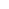 